ZPRÁVA O ZAHRANIČNÍM VÝJEZDU: ODBORNÁ STÁŽZákladní informace o zahraničním výjezduJméno a příjmení studenta: Název vysoké školy nebo pořádající instituce: Termín výjezdu: Zhodnocení zahraničního výjezduOznačte Vaše hodnocení nejvýznamnějších aspektů zahraničního výjezdu a případně připojte rozšiřující komentář.Souhlas se zpracováním osobních údajůSvým podpisem udělujete tímto souhlas Vysoké škole ekonomické v Praze, se sídlem nám. W. Churchilla 1938/4, 130 67 Praha 3, IČ: 613 84 399, (dále jen „Správce“), aby ve smyslu nařízení Evropského parlamentu a Rady (EU) č. 2016/679 o ochraně fyzických osob v souvislosti se zpracováním osobních údajů a o volném pohybu těchto údajů a o zrušení směrnice 95/46/ES (obecné nařízení o ochraně osobních údajů) (dále jen „Nařízení“) zpracovávala tyto osobní údaje:jméno a příjmeníe-mailfotografieVýše uvedené osobní údaje budou zpracovány pro účely rozvoje studentské zahraniční mobility. Osobní údaje budou zpracovány touto formou:zveřejnění na webových stránkách Fakulty managementu VŠEzveřejnění na nástěnce v prostorách Fakulty managementu VŠE (pouze fotografie)S výše uvedeným zpracováním udělujete svůj výslovný souhlas. Poskytnutí osobních údajů je dobrovolné. Souhlas lze vzít kdykoliv zpět, a to zasláním dopisu na sekretariát Fakulty managementu Vysoké školy ekonomické v Praze, Jarošovská 1117/II, 377 01 Jindřichův Hradec.Zpracování osobních údajů je prováděno Správcem, osobní údaje však pro Správce mohou zpracovávat i tito zpracovatelé: grafická studia zpracovávající marketingové a propagační materiály pro VŠE.V případě souhlasu uložte prosím fotografie na libovolné veřejně přístupné úložiště a sem zkopírujte odkaz na stažení:V ......................... dne ................................................................Podpis: 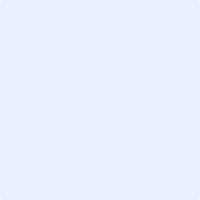 Souhlas se zapojením do propagačních aktivit fakultyFakulta managementu VŠE veřejně propaguje zahraniční výjezdy členů akademické obce i formou jednorázových akcí, jako jsou výstavy fotografií z výjezdů, přednáškami a diskusemi se studenty o zkušenostech s výjezdy, informačními schůzkami apod.Svým podpisem udělujete souhlas k využití kontaktu na vaši e-mailovou adresu s nabídkou účasti na akcích zaměřených na propagaci zahraničních výjezdů studentů FM.V ......................... dne ................................................................Podpis: Aspekty výjezdu / Hodnotící škála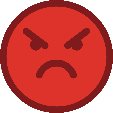 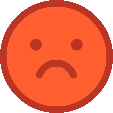 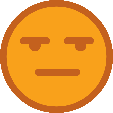 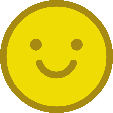 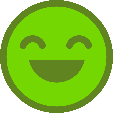 Přístup k zahraničním stážistůmProstor pro rozšiřující komentář: Prostor pro rozšiřující komentář: Prostor pro rozšiřující komentář: Prostor pro rozšiřující komentář: Prostor pro rozšiřující komentář: Prostor pro rozšiřující komentář: Kvalita organizace stážeProstor pro rozšiřující komentář: Prostor pro rozšiřující komentář: Prostor pro rozšiřující komentář: Prostor pro rozšiřující komentář: Prostor pro rozšiřující komentář: Prostor pro rozšiřující komentář: Náročnost vykonávané činnostiProstor pro rozšiřující komentář: Prostor pro rozšiřující komentář: Prostor pro rozšiřující komentář: Prostor pro rozšiřující komentář: Prostor pro rozšiřující komentář: Prostor pro rozšiřující komentář: Soulad vykonávané činnosti se studiemProstor pro rozšiřující komentář: Prostor pro rozšiřující komentář: Prostor pro rozšiřující komentář: Prostor pro rozšiřující komentář: Prostor pro rozšiřující komentář: Prostor pro rozšiřující komentář: Atraktivita místa (města)Prostor pro rozšiřující komentář: Prostor pro rozšiřující komentář: Prostor pro rozšiřující komentář: Prostor pro rozšiřující komentář: Prostor pro rozšiřující komentář: Prostor pro rozšiřující komentář: Kvalita ubytováníProstor pro rozšiřující komentář: Prostor pro rozšiřující komentář: Prostor pro rozšiřující komentář: Prostor pro rozšiřující komentář: Prostor pro rozšiřující komentář: Prostor pro rozšiřující komentář: Příležitosti pro trávení volného časuProstor pro rozšiřující komentář: Prostor pro rozšiřující komentář: Prostor pro rozšiřující komentář: Prostor pro rozšiřující komentář: Prostor pro rozšiřující komentář: Prostor pro rozšiřující komentář: Celková spokojenosthlavní přínosy výjezdu pro osobní rozvojdoporučení pro studenty